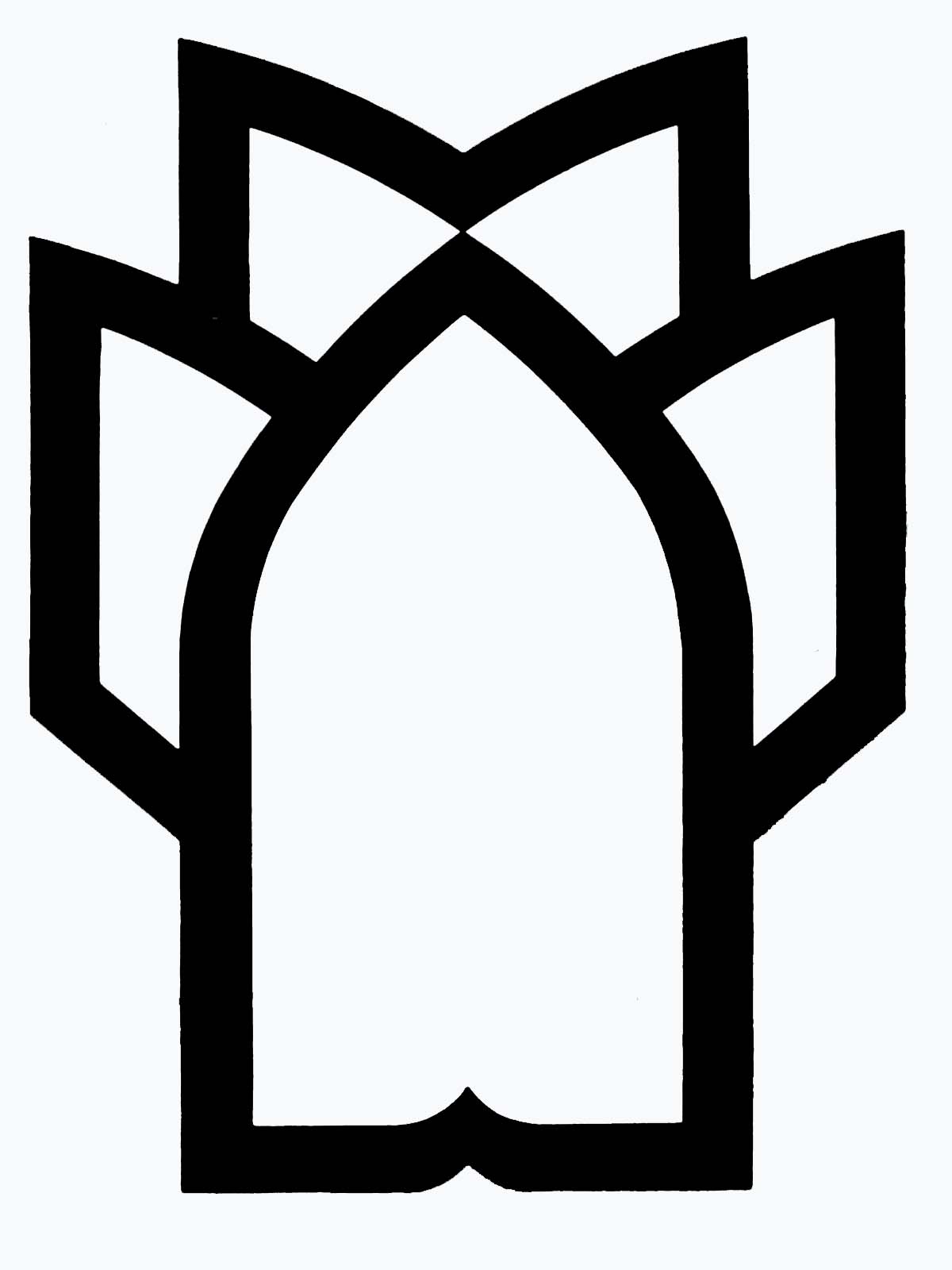 فلوچارت فرآیند امانت کتابفلوچارت فرآیند استفاده از منابع الکترونیکیفلوچارت فرآیند وجین کتابفلوچارت فرآیند مرجع مجازی فلوچارت فرآیند تسویه حسابفلوچارت فرآیند برگشت کتاب                                                                                بله                                                خيرفلوچارت فرآیند خرید منابع اطلاعاتی چاپی الکترونیکی                                  خير	                                                               بله